DÜNYA DOPİNGLE MÜCADELE KURALLARI 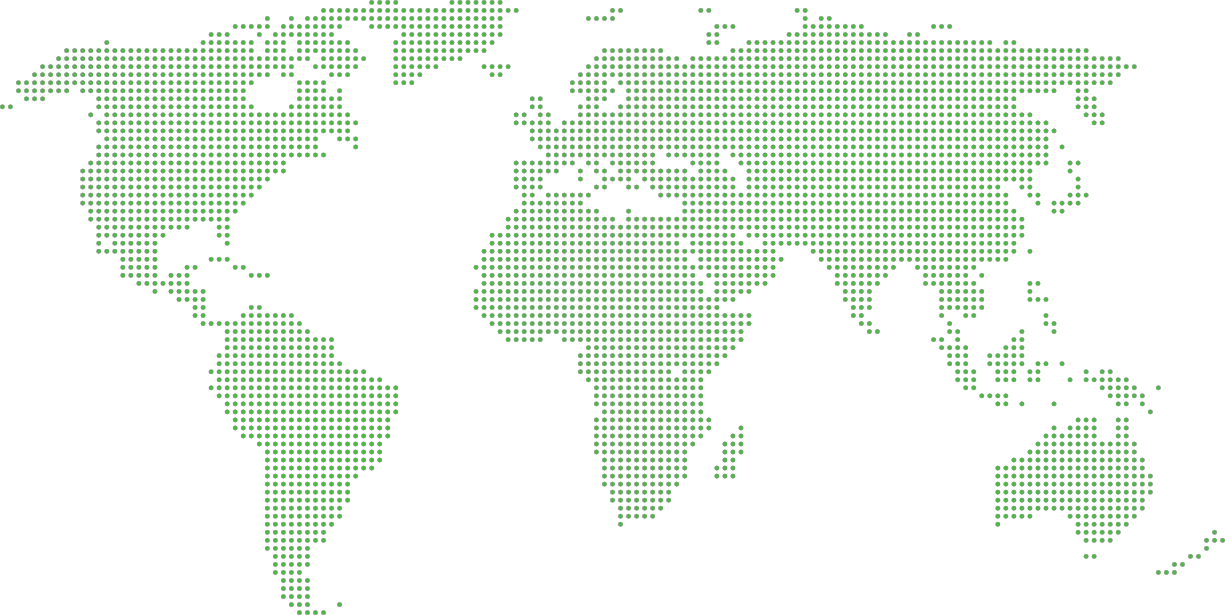 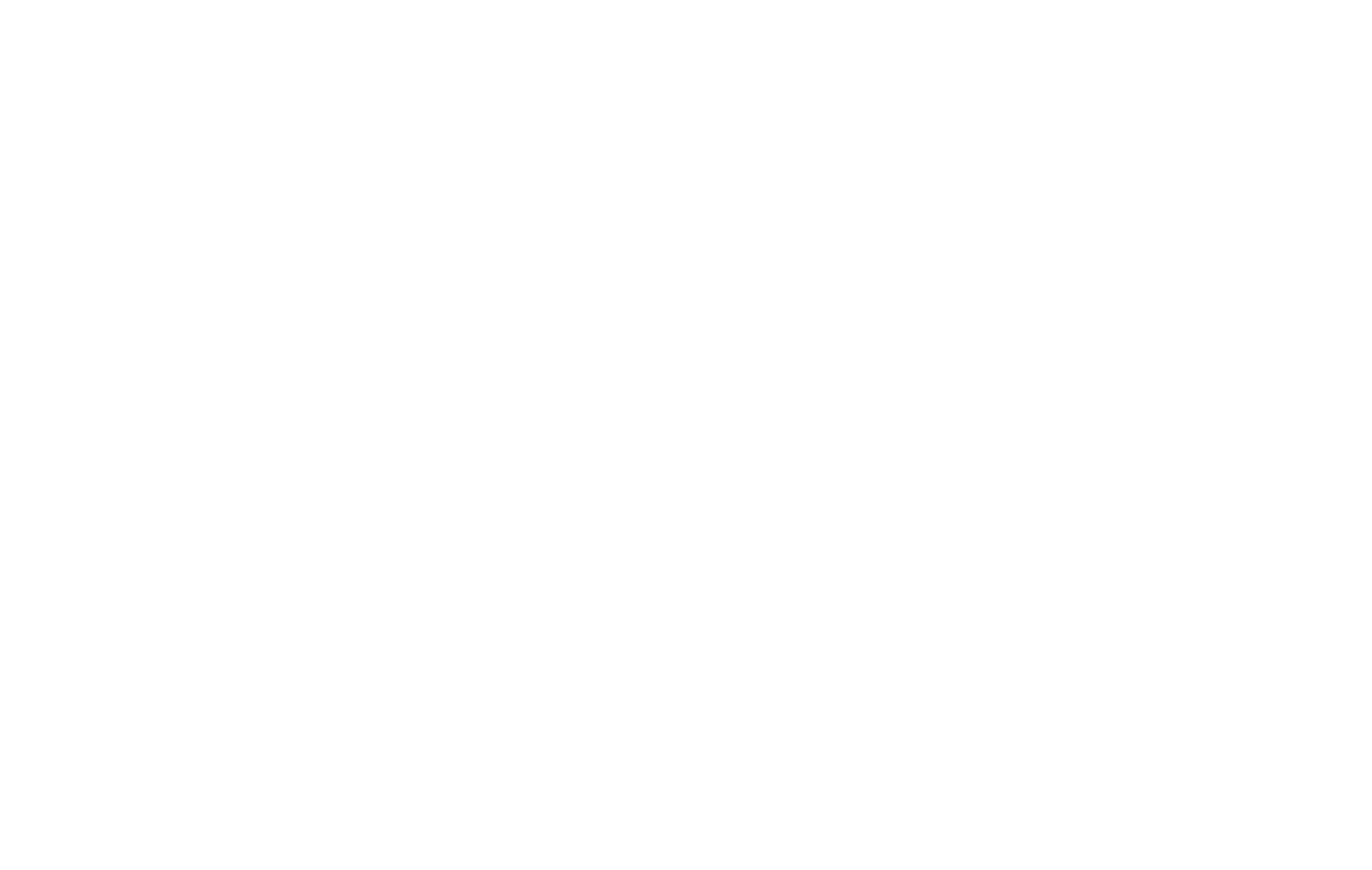 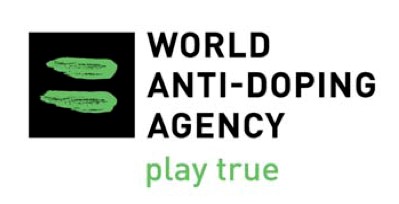 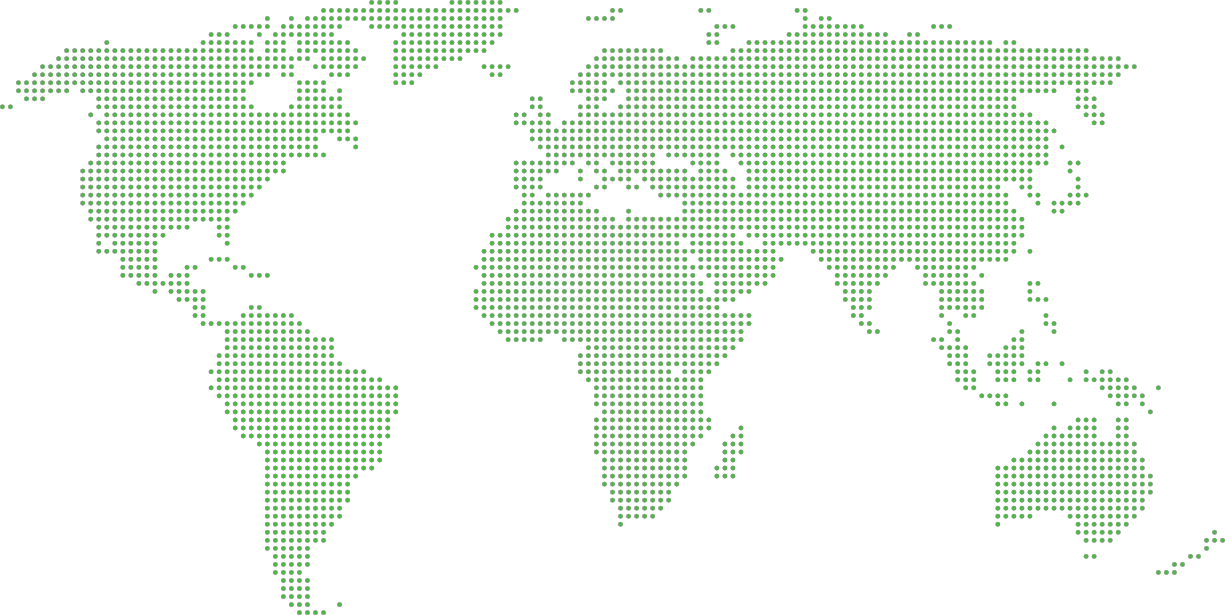 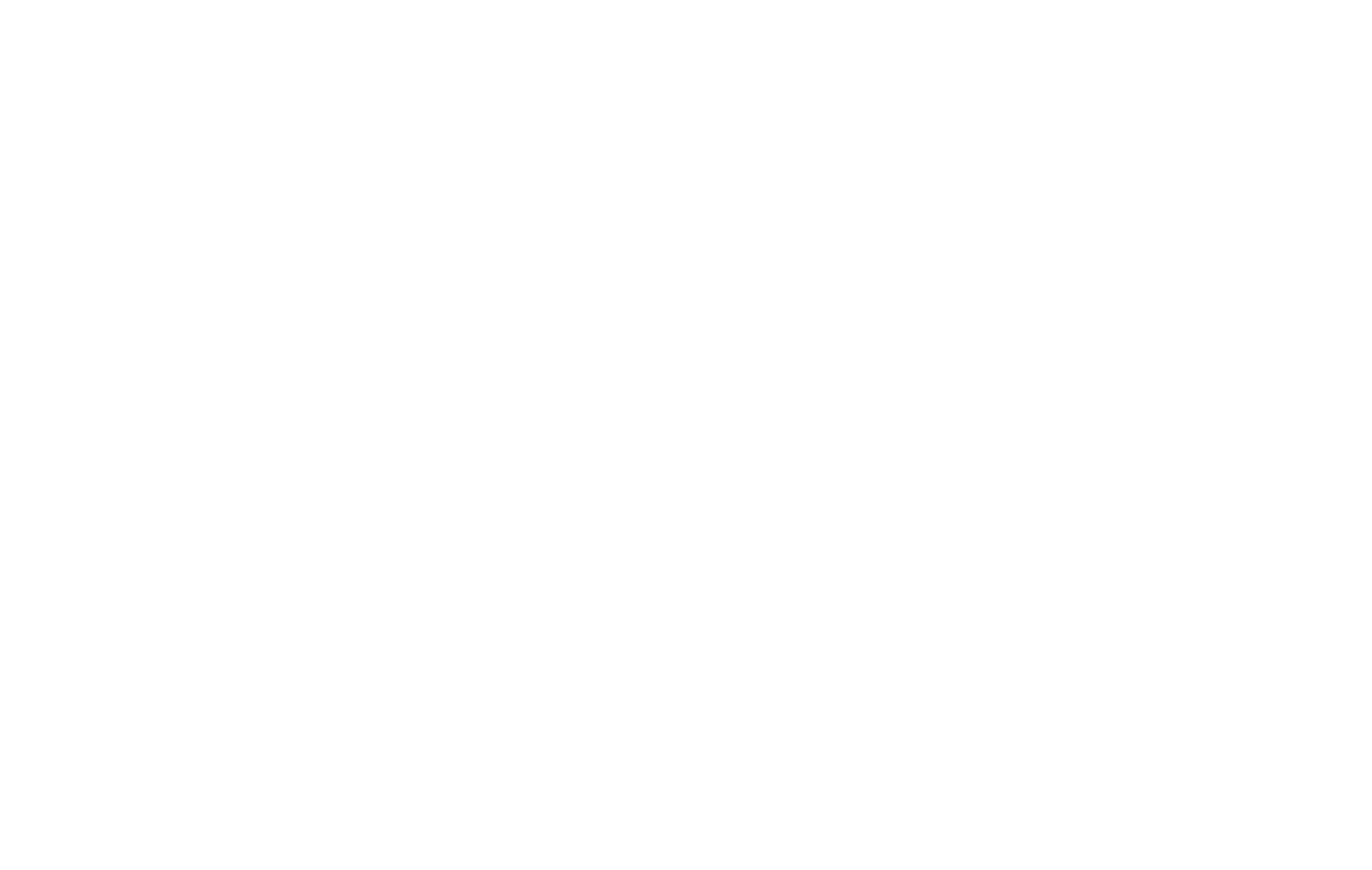 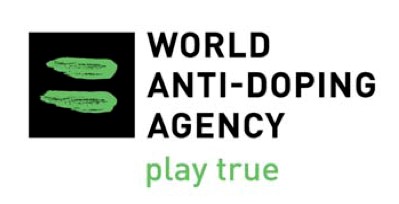 Yasaklılar Listesi resmi metni WADA (Dünya Dopingle Mücadele Ajansı) tarafından hazırlanır ve hem İngilizce hem de Fransızca olarak yayınlanır. İngilizce ve Fransızca metinler arasında meydana gelebilecek herhangi bir anlam farklılığında İngilizce metin esas alınacaktır. Bu Liste 1 Ocak 2019 tarihinden itibaren geçerlidir. Çeviri Türkiye Dopingle Mücadele Komisyonu tarafından yapılmıştır. RESMİ OLMAYAN ÇEVİRİ Bu çeviri resmi çeviri olmayıp orijinal metin ile arasında anlam farklılığı olması durumunda İngilizce metin esas alınır. Çeviri metninde olabilecek eksikliklerden/hatalardan Türkiye Dopingle Mücadele Komisyonunun herhangi bir sorumluluğu bulunmamaktadır. Çeviri: Prof. Dr. Rüştü Güner 	 	2 KULLANIMI HER ZAMAN YASAKLI MADDELER VE YÖNTEMLER (MÜSABAKA İÇİ VE MÜSABAKA DIŞI) DÜNYA DOPİNGLE MÜCADELE KURALLARI’NIN 4.2.2. MADDESİ UYARINCA S1, S2, S4.4, S4.5, S6.A SINIFLARINDAKİ MADDELER VE M1, M2 VE M3 SINIFLARINDAKİ YASAKLI YÖNTEMLER DIŞINDAKİ TÜM YASAKLI MADDELER “TANIMLANMIŞ MADDELER” OLARAK DEĞERLENDİRİLECEKTİR. YASAKLI MADDELER ONAYLANMAMIŞ MADDELER 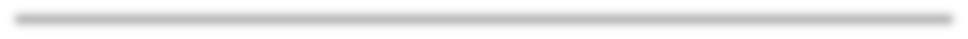 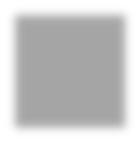 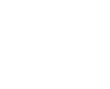 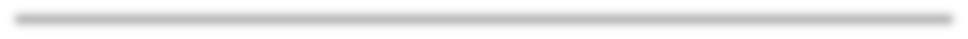 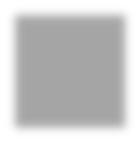 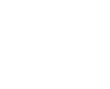 S0 Listenin bundan sonraki bölümlerinde ele alınmamış ve herhangi bir resmi sağlık kuruluşundan insan tedavisi ile ilgili onay almamış (örneğin; klinik öncesi ya da klinik gelişim aşamasındaki ya da üretimi durdurulmuş ilaçlar, tasarım ilaçlar, yalnız veteriner hekimlikte kullanılmasına onay verilen maddeler) farmakolojik maddeler her zaman için yasaklanmıştır. 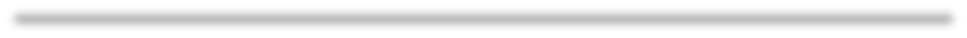 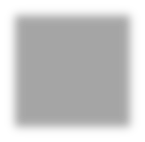 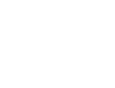 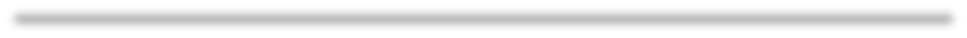 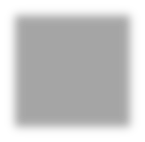 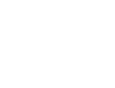 1. ANABOLİK ANDROJENİK STEROİDLER (AAS)  a. Eksojen* (vücudun üretmediği) AAS’ler aşağıdaki gibidir: 1-Androstenediol (5α-androst-1-ene-3β,17β-diol);  1-Androstenedione (5α-androst-1-ene-3,17-dione); 1-Androsterone (3α-hydroxy-5α-androst-1-ene-17-one); 1-Testosterone (17β-hydroxy-5α-androst-1-en-3-one); Bolasterone; Calusterone  Clostebol; Danazol ([1,2]oxazolo[4',5':2,3]pregna-4-en-20-yn-17α-ol);  Dehydrochlormethyltestosterone (4-chloro-17βhydroxy-17α-methylandrosta-1,4-dien-3-one);  Desoxymethyltestosterone (17α-methyl-5α-androst-2en-17β-ol ve 17α-methyl-5α-androst-3-en-17β-ol);  Drostanolone; Ethylestrenol (19-norpregna-4-en-17α-ol); Fluoxymesterone; Formebolone; Furazabol (17α-methyl [1,2,5]oxadiazolo[3',4':2,3]-5αandrostan-17β-ol); Gestrinone;  3 Mestanolone; Mesterolone; Metandienone (17β-hydroxy-17α-methylandrosta-1,4dien-3-one); Metenolone;  Methandriol; Methasterone (17β-hydroxy-2α,17α-dimethyl-5αandrostan-3-one); Methyldienolone (17β-hydroxy-17α-methylestra-4,9dien-3-one); Methyl-1-testosterone (17β-hydroxy-17α-methyl-5αandrost-1-en-3-one); Methylnortestosterone (17β-hydroxy-17α-methylestr-4en-3-one); Methyltestosterone; Metribolone (methyltrienolone, 17β-hydroxy-17αmethylestra-4,9,11-trien-3-one); Mibolerone;  Norboletone;  Norclostebol; Norethandrolone;  Oxabolone;  Oxandrolone;  Oxymesterone;  Oxymetholone; Prostanozol (17β-[(tetrahydropyran-2-yl)oxy]-1'Hpyrazolo[3,4:2,3]-5α-androstane); Quinbolone;  Stanozolol;  Stenbolone; Tetrahydrogestrinone (17-hydroxy-18a-homo-19-nor17α-pregna-4,9,11-trien-3-one); Trenbolone (17β-hydroxyestr-4,9,11-trien-3-one); ve benzer kimyasal yapıya veya benzer biyolojik etkilere sahip diğer maddeler. b. Endojen** (vücudun doğal olarak ürettiği) AAS’lerin, Metabolitlerinin veya izomerlerinin dışarıdan vücuda uygulanması yasaklanmıştır: 4-Androstenediol [androst-4-ene-3β, 17β-diol]; 4-Hydroxytestosterone (4,17β-dihydroxyandrost-4-en-3-one);  5-Androstenedione (androst-5-ene-3,17-dione); 7α-hydroxy-DHEA; 7β-hydroxy-DHEA; 7-keto-DHEA; 19-Norandrostenediol (estr-4-ene-3,17-diol); 19-Norandrostenedione (estr-4-ene-3,17-dione); Androstanolone (5α-dihydrotestosterone, 17β-hydroxy-5α-androstan-3-one); Androstenediol (androst-5-ene-3β,17β-diol); Androstenedione (androst-4-ene-3,17-dione);  Boldenone; Boldione (androsta-1,4-diene-3,17-dione); Epiandrosterone (3β-hydroxy-5α-androstan-17-one); Epi-dihydrotestosterone (17β-hydroxy-5β-androstan-3- one); Epitestosterone; Nandrolone (19-nortestosterone); Prasterone (dehydroepiandrosterone, DHEA,              3β-hydroxyandrost-5-en-17-one); Testosterone; 2. DİĞER ANABOLİK MADDELER Aşağıdakileri kapsar, ancak bunlarla sınırlı değildir: Clenbuterol, seçici androjen reseptör modülatörleri [SARM’ler, örneğin; andarine, LGD-4033, enobosarm (ostarine) ve RAD140], tibolone, zeranol ve zilpaterol. Bu kısımda: * 	“eksojen” sözcüğü, normal koşullarda vücut tarafından doğal olarak üretilmeyen bir maddeyi ifade eder.  **   “endojen” sözcüğü, vücut tarafından doğal olarak üretilen bir maddeyi ifade eder.  PEPTİD HORMONLAR, BÜYÜME S2 	FAKTÖRLERİ, İLGİLİ MADDELER VE MİMETİKLER 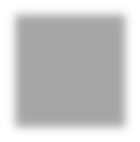 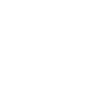 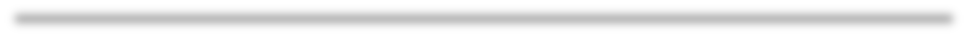 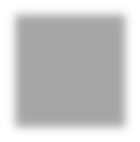 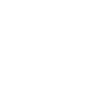 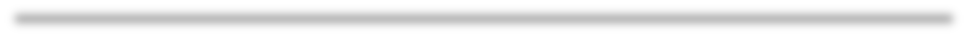 Aşağıdaki maddeler ve benzer kimyasal yapıya veya benzer biyolojik etkilere sahip diğer maddeler yasaklanmıştır: Eritropoietinler (EPO) ve eritropoiezi etkileyen ajanlar aşağıdakileri kapsar ancak bunlarla sınırlı değildir: Eritropoietin-Reseptör Agonistleri, örneğin;  Darbepoietinler (dEPO);  Eritropoietinler (EPO);  EPO temelli yapılar [örneğin; EPO-Fc, methoxy polyethylene glycol-epoetin beta (CERA)] EPO-mimetik ajanları ve yapı taşları  (örneğin; CNTO-530 ve peginesatide).  Hipoksi ile indüklenen faktör (HIF) aktive edici  ajanlar, örneğin;  Argon; Kobalt;  Daprodustat (GSK1278863); Molidustat (BAY 85-3934); Roxadustat (FG-4592); Vadadustat (AKB-6548); Xenon. GATA inhibitörleri, örneğin;  K-11706. TGF-beta (TGF- β) inhibitörleri, örneğin; Luspatercept; Sotatercept. ”Innate repair” reseptör agonistleri, örneğin; Asialo EPO;  Karbamillenmiş EPO (CEPO). Peptid Hormonlar ve Salgılatıcı Faktörleri, Koryonik Gonadatropin (CG), Luteinleştirici Hormon (LH) ve salgılatıcı faktörler erkeklerde yasaklanmıştır, örneğin; buserelin, deslorelin, gonadorelin, goserelin, leuprorelin, nafarelin, triptorelin;  Kortikotropinler ve salgılatıcı faktörleri, örneğin; Corticorelin. Büyüme Hormonu (GH), yapı taşları ve salgılatıcı  faktörleri, aşağıdakileri kapsar ancak bunlarla sınırlı değildir: Büyüme Hormonu yapı taşları, örneğin; AOD-9604 ve hGH 176-191; Büyüme Hormonu Salgılatıcı Hormon (GHRH) ve analogları, örneğin; CJC-1293, CJC-1295, sermorelin ve tesamorelin; Büyüme Hormonu Salgılatıcı Uyarıcıları (GHS), örneğin; lenomorelin (ghrelin) ve mimektikleri,  örneğin; anamorelin, ipamorelin, macimorelin ve tabimorelin; GH-Salgılatıcı Peptidler (GHRP’ler), örneğin; alexamorelin, GHRP-1, GHRP-2 (pralmorelin), GHRP-3, GHRP-4, GHRP5, GHRP-6 ve examorelin (hexarelin).   3. Büyüme Faktörleri ve Büyüme Faktörü Modülatörleri, aşağıdakileri kapsar ancak bunlarla sınırlı değildir: Fibroblast Büyüme Faktörleri (FGF’ler);  Hepatosit Büyüme Faktörü (HGF); İnsülin Benzeri Büyüme Faktörü-1 (IGF-1) ve analogları;  Mekano Büyüme Faktörleri (MGF’ler); Trombosit Kaynaklı Büyüme Faktörü (PDGF); Timozin –β4 ve türevleri, örneğin; TB-500; Vasküler-Endotelyal Büyüme Faktörü (VEGF). ve kas, tendon veya bağ protein sentezini/yıkımını, damarlanmayı, enerji kullanımını, rejeneratif kapasite veya kas lif tipi dönüşümünü etkileyen diğer büyüme faktörleri veya büyüme faktörü modülatörleri. Bütün optik izomerler dahil olmak üzere tüm selektif ve selektif olmayan beta-2 agonistler yasaklanmıştır.  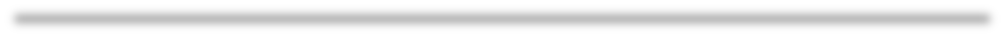 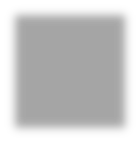 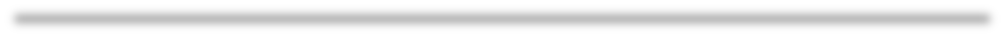 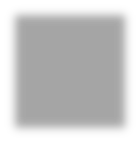 Aşağıdakileri kapsar ancak bunlarla sınırlı değildir: Fenoterol; Formoterol; Higenamine; Indacaterol; Olodaterol; Procaterol; Reproterol; Salbutamol; Salmeterol; Terbutaline; Tretoquinol (trimetoquinol); Tulobuterol; Vilanterol. Aşağıdaki koşullar yasak değildir: Solunum yoluyla kullanılan salbutamol: 24 saat içinde en fazla 1600 mikrogram ve 12 saatlik herhangi bir zaman diliminde 800 mikrogram dozu aşmamak koşuluyla; Solunum yoluyla kullanılan formoterol: 24 saat içinde en fazla 54 mikrogram dozu aşmamak koşuluyla;  Solunum yoluyla kullanılan salmeterol: 24 saat içinde en fazla 200 mikrogram dozu aşmamak koşuluyla. İdrarda 1000 nanogram/mililitre düzeyinin üzerinde salbutamol veya 40 nanogram/mililitre düzeyinin üzerinde formoterol bulunması bu maddelerin tedavi amaçlı kullanımına ilişkin sonuçlarla tutarlı değildir; Sporcu anormal bulgunun, tedavi amaçlı olarak inhalasyon yoluyla yukarıda belirtilen dozu aşmayacak şekilde kullanım sonucu olduğunu kontrollü farmakokinetik incelemelerle kanıtlayamadığı sürece bu durum bir Aykırı Analitik Bulgu olarak kabul edilecektir.  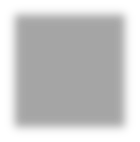 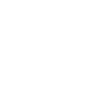 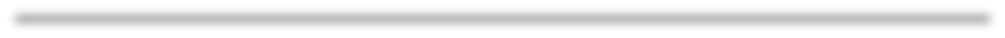 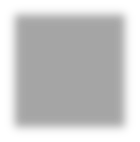 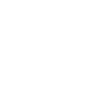 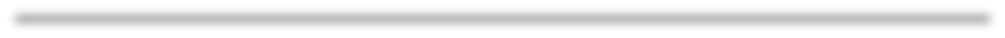 Aşağıdaki hormon ve metabolik modülatörler yasaklanmıştır: 1.  Aromataz inhibitörleri aşağıdakileri kapsar, fakat bunlarla sınırlı değildir: 2-Androstenol (5α-androst-2-en-17-ol);  2-Androstenone (5α-androst-2-en-17-one)  3-Androstenol (5α-androst-3-en-17-ol);  3-Androstenone (5α-androst-3-en-17-one);  4-Androstene-3,6,17 trione (6-oxo); Aminoglutethimide; Anastrozole; Androsta-1,4,6-triene-3,17-dione (androstatrienedione); Androsta-3,5-diene-7,17-dione (arimistane); Exemestane; Formestane; Letrozole; Testolactone. Seçici östrojen reseptör modülatörleri (SERM’ler) aşağıdakileri kapsar, fakat bunlarla sınırlı değildir:  Raloxifene;  Tamoxifen;  Toremifene. Diğer anti-östrojenik maddeler, aşağıdakileri kapsar, fakat bunlarla sınırlı değildir: Clomifene;  Cyclofenil; Fulvestrant. Aktivin IIB reseptörü aktivasyonunu engelleyen ajanlar; aşağıdaki kapsar fakat bunlarla sınırlı değildir: Aktivin A-nötralize eden antikorlar; Aktivin IBB reseptörü kompetitörleri, örneğin;     Aktivin reseptörü taklitleri (örneğin; ACE-031); Anti-aktivin IBB reseptörü antikorları (örneğin; bimagrumab); Miyostatin inhibitörleri, örneğin;    Miyostatin ekspresyonunu azaltan veya durduran ajanlar;    Miyostatin bağlayıcı proteinler (örneğin; follistatin, myostatin propeptide); Miyostatini nötralize eden antikorlar (örneğin; domagrozumab, landogrozumab, stamulumab). Metabolik modülatörler: AMP aktif protein kinazı aktivatörleri (AMPK), örneğin; AICAR, SR9009; ve . 	Peroksizom Proliferatör Aktive Reseptörü δ (PPARδ) agonistleri, örneğin; 2-(2-methyl-4-((4methyl-2-(4-(trifluoromethyl) phenyl) thiazol-5-yl) methylthio) phenoxy) acetic acid (GW1516, GW501516);   İnsülinler ve insülin mimetikleri; Meldonium; 5.4  Trimetazidine. 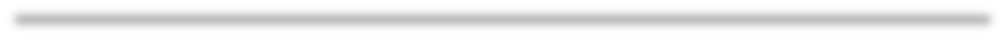 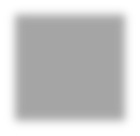 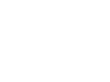 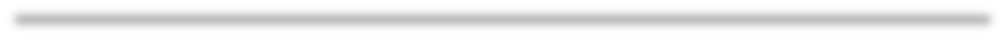 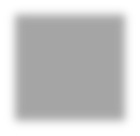 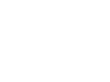 Aşağıdaki idrar söktürücüler ve maskeleyici maddeler ile benzer kimyasal yapıya veya benzer biyolojik etkilere sahip olan diğer maddeler yasaklanmıştır. Aşağıdakileri kapsar ancak bunlarla sınırlı değildir: Desmopressin; probenecid; plazma genişleticiler, örneğin; albumin, dekstran, hydroxyethyl starch ve mannitolün intravenöz (damar içi) uygulanması; Acetazolamide; amiloride; bumetanide; canrenone; chlortalidone; etacrynic acid; furosemide; indapamide; metolazone; spironolactone; tiyazidler, örneğin; bendroflumethiazide, chlorothiazide ve hydrochlorothiazide; triamterene ve vaptanlar, örneğin; tolvaptan. Aşağıdakiler yasaklanmamıştır: Drospirenone; pamabrom; ve karbonik anhidraz inhibitörlerinin oftalmik kullanımı (örneğin; dorzolamide ve brinzolamide) Diş hekimliği anestezisinde lokal uygulanan felypressin.  Herhangi bir zamanda ya da Müsabaka İçinde Sporcunun Örneğinde formoterol, salbutamol, cathine, ephedrine, methylephedrine ve pseudoephedrine gibi eşik değeri olan maddelerin, idrar söktürücü veya maskeleyici maddelerle birlikte herhangi bir miktarda tespit edilmesi durumunda; o madde için alınması gereken Tedavi Amaçlı Kullanım İstisnasına ek olarak idrar söktürücü ve maskeleyici diğer maddeler için de Tedavi Amaçlı Kullanım İstisnası alınmadıkça, bu durum bir Aykırı Analitik Bulgu olarak değerlendirilir. Aşağıdaki yöntemler yasaklanmıştır: Herhangi bir miktardaki otolog, allojenik (homolog) veya heterolog kan veya herhangi bir kaynaktan elde edilmiş eritrosit ürünlerinin dolaşım sistemine Uygulanması ya da alınıp tekrar verilmesi. Yapay olarak oksijen alımı, taşınımı veya iletiminin artırılması. Aşağıdakileri kapsar ancak bunlarla sınırlı değildir: inhalasyon yoluyla destekleyici oksijen haricinde perflorokimyasallar; efaproksiral (RSR13) ve modifiye edilmiş hemoglobin ürünleri, örneğin; hemoglobin temelli kan yerini tutan ürünler ve mikrokapsüllenmiş hemoglobin uygulanması. Kan ya da kan bileşenlerinin herhangi bir formunun fiziksel ya da kimyasal yollarla damar içine uygulanması. 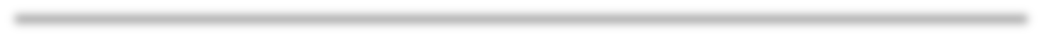 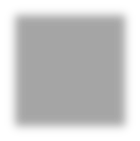 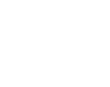 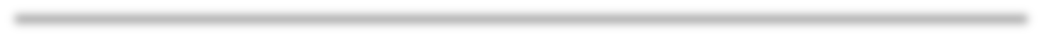 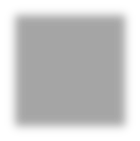 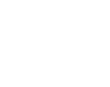 Aşağıdaki yöntemler yasaklanmıştır: Doping Kontrolleri sırasında alınan Örneklerin geçerliliğini ve bütünlüğünü bozmak amacıyla hile yapmak veya hile yapmaya teşebbüs etmek.  Bunlar, başkasının idrarını kullanma ve/veya idrar değiştirme, ve/veya saflığını bozma gibi işlemleri kapsar, örneğin; proteazlar, ancak bunlarla sınırlı değildir. Hastanede tedavi, cerrahi müdahaleler veya tanıya yönelik klinik incelemeler sırasında uygulananların dışında; 12 saatlik süre içinde 100 mL’den fazla intravenöz (damar içi) infüzyon ve/veya enjeksiyonlar. Sportif performansı artırma olasılığı nedeniyle yasaklanmış yöntemler: Nükleik asit ya da nükleik asit analog polimerlerinin kullanımı. Genom sekanslarını ve/veya gen ifadesinin transkripsiyonel, post-transkripsiyonel ya da epigenetik süreçte işleyişini değiştirmeye yönelik gen düzenleme ajanlarının kullanılması. Normal ya da genetik olarak modifiye edilmiş hücrelerin kullanımı. MÜSABAKA İÇİNDE KULLANIMI YASAKLI MADDELER VE YÖNTEMLER YUKARIDA TANIMLANAN S0’DAN S5’E VE M1’DEN M3’E KADAR OLAN SINIFLARA EK OLARAK, AŞAĞIDAKİ SINIFLARIN MÜSABAKA İÇİNDE  KULLANIMI YASAKLANMIŞTIR: YASAKLI MADDELER 	 Tüm uyarıcılar, örneğin; d- ve l- tüm optik izomerleri de dahil olmak üzere yasaklanmıştır. 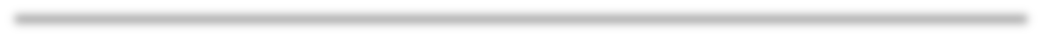 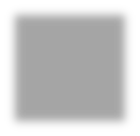 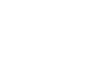 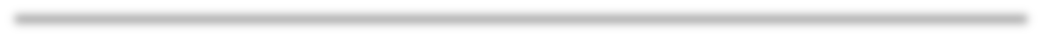 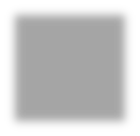 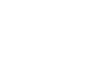 Uyarıcılar aşağıdakileri kapsamaktadır: a: Tanımlanmamış Uyarıcılar: Adrafinil; Amfepramone; Amfetamine; Amfetaminil; Amiphenazole; Benfluorex; Benzylpiperazine; Bromantan; Clobenzorex; Cocaine; Cropropamide; Crotetamide; Fencamine; Fenetylline; Fenfluramine; Fenproporex; Fonturacetam [4-phenylpiracetam (carphedon)]; Furfenorex; Lisdexamfetamine; Mefenorex; Mephentermine; Mesocarb; Metamfetamine(d-); p-methylamphetamine; Modafinil; Norfenfluramine; Phendimetrazine; Phentermine; Prenylamine; Prolintane. Bu listede belirtilmeyen uyarıcılar Tanımlanmış Madde kapsamında değerlendirilir. b: Tanımlanmış Uyarıcılar: Aşağıdakileri kapsar, ancak bunlarla sınırlı değildir: 3-Methylhexan-2-amine (1,2-dimethylpentylamine); 4-Methylhexan-2-amine (methylhexaneamine); 4-Methylpentan-2-amine (1,3-dimethylbutylamine); 5-Methylhexan-2-amine (1,4-dimethylpentylamine);  Benzfetamine; Cathine**; Cathinone ve analogları, örneğin; mephedrone, methedrone, ve α- pyrrolidinovalerophenone; Dimetamfetamine (dimethylamphetamine); Ephedrine***; Epinephrine**** (adrenaline); Etamivan; Etilamfetamine; Etilefrine; Famprofazone; Fenbutrazate; Fencamfamin; Heptaminol; Hydroxyamfetamine (parahydroxyamphetamine); Isometheptene; Levmetamfetamine; Meclofenoxate; Methylenedioxymethamphetamine; Methylephedrine***; Methylphenidate; Nikethamide; Norfenefrine; Octopamine; Oxilofrine (methylsynephrine); Pemoline; Pentetrazol; Phenethylamine ve türevleri; Phenmetrazine; Phenpromethamine; Propylhexedrine; Pseudoephedrine*****; Selegiline; Sibutramine; Strychnine; Tenamfetamine (methylenedioxyamphetamine); Tuaminoheptane; ve benzer kimyasal yapıya ya da benzer biyolojik etkilere sahip diğer maddeler. Aşağıdakiler yasaklanmamıştır: Clonidine;  İmidazol türevlerinin topikal/oftalmik uygulamaları ve 2019 İzleme Programında yer alan uyarıcılar yasaklı değildir*. * 	Bupropion, kafein, nikotin, phenylephrine, phenylpropanolamine, pipradol ve synephrine: Bu maddeler 2019 İzleme Programı kapsamındadır ve Yasaklı Madde olarak kabul edilmemektedir. ** 	Cathine: İdrardaki konsantrasyonunun mililitrede            5 mikrogramdan fazla olması durumunda yasaklanmıştır. *** 	Ephedrine ve methylephedrine: Herhangi birisinin idrardaki konsantrasyonun mililitrede 10 mikrogramdan fazla olması halinde yasaklanmıştır. **** 	Epinephrine (adrenalin): Lokal olarak, örneğin; nazal, oftalmolojik ya da lokal anestetiklerle birlikte uygulamalarda yasaklanmamıştır. ***** 	Pseudoephedrine: İdrardaki konsantrasyonunun mililitrede 150 mikrogramdan fazla olması durumunda yasaklanmıştır. 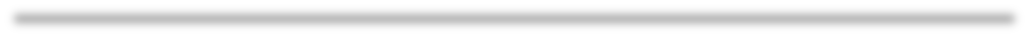 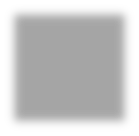 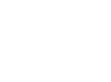 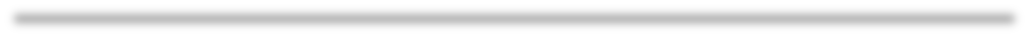 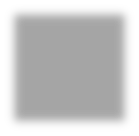 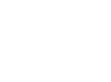 Aşağıdaki narkotikler yasaklanmıştır: Buprenorphine; Dextromoramide; Diamorphine (eroin); Fentanyl ve türevleri; Hydromorphone; Methadone; Morphine; Nicomorphine; Oxycodone; Oxymorphone; Pentazocine;  Pethidine. 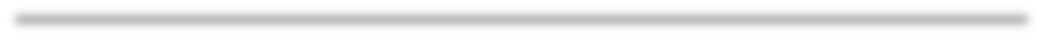 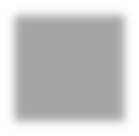 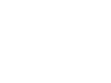 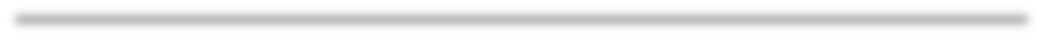 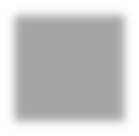 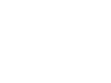 Aşağıdaki kannabinoidler yasaklanmıştır: Doğal kannabinoidler, örneğin; kannabis, haşhiş ve marihuana , Sentetik kannabinoidler  örneğin;                            Δ9-tetrahydrocannabinol (THC) ve kannabinoid benzeri maddeler (Cannabimimetics). Aşağıdakiler yasaklanmamıştır: Cannabidiol. 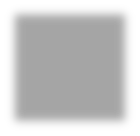 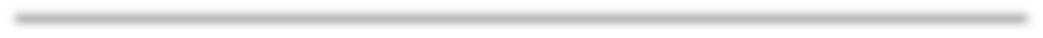 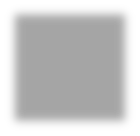 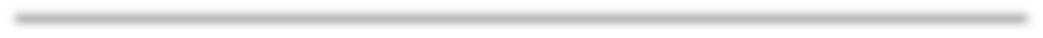 Ağızdan alınan, damar içine, kas içine veya rektal uygulanan tüm glukokortikoidler yasaklanmıştır. Aşağıdakileri kapsar ancak bunlarla sınırlı değildir: Betamethasone; Budenoside; Cortisone; Deflazacort; Dexamethasone; Fluticasone; Hydrocortisone; Methylprednisolone; Prednisolone; Prednisone; Triamcinolone. BAZI ÖZEL SPORLARDA  KULLANIMI YASAKLI MADDELER Beta-bloke ediciler, aşağıdaki spor dallarında  yalnızca Müsabaka İçinde yasaklanmıştır, ancak  belirtildiği takdirde Müsabaka Dışında da yasaklıdır.   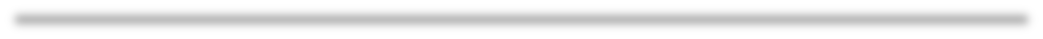 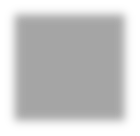 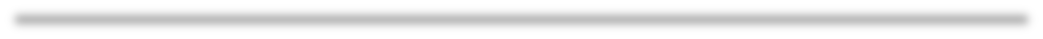 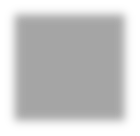 Okçuluk (WA)* 	 Otomobil (FIA) 	 Bilardo (bütün disiplinler) (WCBS) 	 Dart (WDF) 	 Golf (IGF) 	 Atıcılık (ISSF, IPC)*  Kayak/Snowboard (FIS) kayakla atlama, 	 serbest stil takla atma/yarım silindir ve 	 snowboard yarım silindir/big air  	 Sualtı Sporları (CMAS) paletli veya paletsiz 	 sabit ağırlıklı apnea, paletli veya paletsiz 	 dinamik apnea, serbest dalış apnea, denizde 	 serbest dalış apnea, zıpkınla dalış, statik 	 apnea, hedef vurma ve değişken ağırlıklı 	 apnea. 	 *Müsabaka Dışında da yasaklanmıştır. 	  	 Beta-bloke ediciler, aşağıdakileri kapsar, fakat bunlarla 	 BAŞLICA DEĞİŞİKLİKLERİN ÖZETİ  VE AÇIKLAYICI NOTLAR 2019 YASAKLILAR LİSTESİ Kullanımı her zaman yasaklı olan maddeler ve yöntemler  (Müsabaka içi ve Müsabaka Dışı) Yasaklı Maddeler 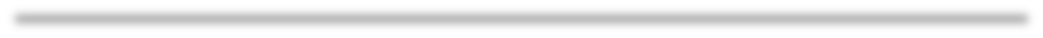 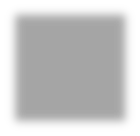 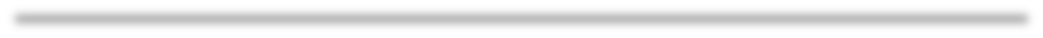 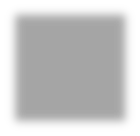 1a Eksojen (vücudun üretmediği) Anabolik Androjenik Steroidler 4-hydroxytestosterone düşük konsantrasyonlarda endojen olarak bulunabileceğinden, S1.1b, “Endojen Anabolik Androjenik Steroidler” sınıfına kaydırılmıştır. Bolandiol, hali hazırda S1.1b sınıfı kapsamında bulunan 19-norandrostenediol izomerlerinden birini oluşturduğu için listeden çıkarılmıştır.  1b Endojen (vücudun doğal olarak ürettiği) Anabolik Androjenik Steroidler Dışarıdan vücuda uygulandığında TÜM endojen AAS’lerin, Metabolitlerinin ve izomerlerinin yasak olduğunu açıklığa kavuşturmak için, S1. 1b “Endojen** (vücudun doğal olarak ürettiği) AAS’lerin dışarıdan vücuda uygulanması” başlığı “Endojen** (vücudun doğal olarak ürettiği) AAS’lerin, Metabolitlerinin veya izomerlerinin dışarıdan vücuda uygulanması” olarak değiştirilmiştir. Bu nedenle, verilen örnekler endojen AAS’leri ve onların Metabolitlerini /izomerlerini içerir.  Endojen AAS’lerin Metabolit ve izomer örnekleri, sadece besin destek ürünlerinde bulunduğu bilinen veya maskeleyici ajanlar olarak kullanılabilen (örneğin; “steroid profilini” etkilemek için) endojen maddeler olarak basitleştirilmiştir.  Mevcut durumda bu şekilde adlandırılan örnekler aşağıdaki gibidir: 7α-hydroxy-DHEA; 7β-hydroxy-DHEA; 4-androstenediol (androst-4-ene-3β,17β-diol); 5-androstenedione (androst-5-ene-3,17-dione); 7-keto-DHEA; epiandrosterone (3β-hydroxy-5α-androstan-17 one); epi-dihydrotestosterone (17β-hydroxy-5β-androstan-3 one); epitestosterone Daha önce endojen AAS'lerin Metabolit/izomerlerine örnek olarak verilen diğer tüm maddeler bu kategorinin özgül örnekleri olarak çıkarılmıştır; bununla birlikte, bu tür maddelerin dışarıdan vücuda uygulanması hala yasaklıdır. Yasaklılar Listesi, Sporcular veya paydaşlar için yararlı bilgiler sağlamadığı sürece Metabolitleri listelememektedir. Çıkarılan Metabolitler, çeşitli isimlere sahip olabilir; bunların besin destek ürünlerinde bulunup bulunmadıkları veya biyolojik etkileri bilinmemektedir. Endojen AAS'lerin Belirteçleri olarak dışarıdan vücuda uygulanan bu Metabolitlerin birkaçının analizi, ilgili WADA Teknik Dokümanlarında ele alınmıştır: 19-Norandrosterone ve 19-Noretiocholanolone; 19-norsteroids, Nandrolone,  19-Norandrostenediol ve  19-Norandrostenedione Metabolitleridir, ve TD19NA içinde açıklanmıştır; Testosteron Metabolitleri ve öncü maddeleri olan Androsterone, Etiocholanolone, 5αandrostane-3α,17β-diol (5αAdiol) ve 5βandrostane 3α,17β-diol (5βAdiol) “steroid profili” Belirteçleri olarak tanımlanmıştır ve TDEAAS ve TDIRMS içinde açıklanmıştır;  Daha önce verilen diğer tüm maddeler (androstane- ve androstenediols), dışarıdan vücudan uygulandığında, “steroid profili” Belirteçlerinin GC/C/IRMS analizi yoluyla da izlenmektedir (TDIRMS). 2-Androstenone (5α-androst-2-ene-17-one) biyolojik etkinliğini daha iyi yansıtan S4.1 Aromataz İnhibitörleri sınıfına taşınmıştır. Bu maddenin analogları ve izomerleri ayrıca S4.1 sınıfı kapsamında: 2-Androstenol (5α-androst 2-en-17ol), 3-Androstenol (5α-androst-3-en-17-ol) ve 3Androstenone (5α-androst-3-en-17-one) olarak belirtilmiştir; Epiandrosterone (3β-hydroxy-5α-androstan-17-one), besin destek ürünleri içerisinde yer aldığı için örnek olarak eklenmiştir. 2 Diğer Anabolik Maddeler: Ostarine, Uluslararası Ortak Adı (INN) olan enobosarm ile ifade edilmiştir.  Hipoksi ile indüklenen faktör (HIF) aktive edici ajanlara daha fazla örnek eklenmiştir. Bu kapsamda; daprodustat (GSK1278863), vadadustat (AKB-6548) ve molidustat’ın referans ismi olan BAY 85-3934 eklenmiştir. Sınıfa dahil olan maddeleri daha iyi tasvir edebilmesi için S2.2’nin başlığı “Peptid Hormonlar ve Salgılatıcı Faktörleri” olarak değiştirilmiştir.  Ghrelin ve hexarelin; sırasıyla lenomorelin ve examorelin olan Uluslararası Ortak Adlarıyla (INN) birlikte verilmiştir. Macimorelin, büyüme hormonu salgılatıcı uyarıcılarına örnek olarak eklenmiştir. Bir beta-2 agonist olan tretoquinol (trimetoquinol) S3 sınıfına örnek olarak eklenmiştir. Özellikle Asya kıtasındaki bazı ülkelerde soğuk algınlığı ilaçlarının içeriğinde bulunmaktadır. 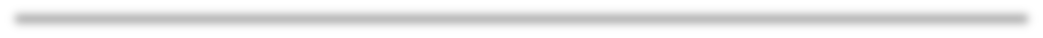 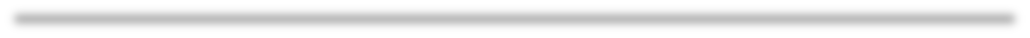 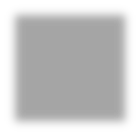 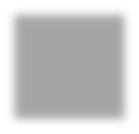 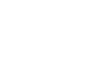 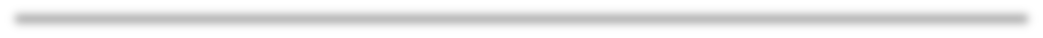 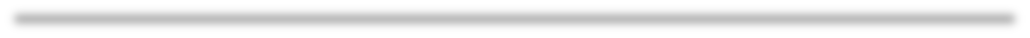 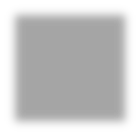 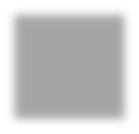 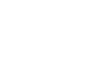 2-Androstenone (5α-androst-2-ene-17-one), biyolojik etkinliğini daha iyi yansıttığı için S1.1b’den bu sınıfa taşınmıştır. Maddenin analogları ve izomerleri de S4.1 sınıfı kapsamında: 2Androstenol (5α-androst 2-en-17-ol), 3Androstenol (5α-androst-3-en-17-ol) ve 3Androstenone (5α-androst-3-en-17-one) olarak belirtilmiştir. S4.4’ün başlığı “Aktivin IIB reseptörü aktivasyonunu engelleyen ajanlar” olarak değiştirilmiş ve bazı örnekleri verilmiştir. Bunlar miyostatin nötralize edici antikorlar (örneğin; domagrozumab, landogrozumab, stamulumab) miyostatin bağlayıcı proteinler (örneğin; follistatin, myostatin propeptide), miyostatin ekspresyonunu azaltan veya durduran ajanlar, işlevsiz aktivin reseptörü taklitleri gibi aktivin IIB reseptörü kompetitörleri (örneğin; ACE-031), anti-aktivin IIB reseptörü antikorları (örneğin; bimagrumab) ve Aktivin A nötralize edici antikorlar gibi miyostatin inhibitörleridir. Bu değişiklik, bu reseptörün birçok yolla etkilenebileceğini belirtmek amacıyla yapılmıştır. Bu sınıfın başlığı, hücrelerin M3.3’e dahil olduğunu belirtmek için “Gen ve Hücre Dopingi” olarak değiştirilmiştir. Kök hücrelerin, etkilenen bölgenin normal fonksiyonuna geri dönmesinden öte bir fayda sağlamadığı takdirde yaralanmaların tedavisinde kullanılması yasaklı değildir. “Posttranskripsiyonel” ifadesi, gen düzenlenmesi sürecinin daha iyi tanımlanabilmesi için örneklere eklenmiştir. 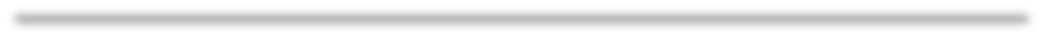 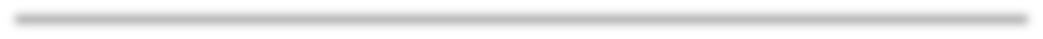 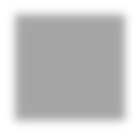 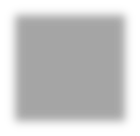 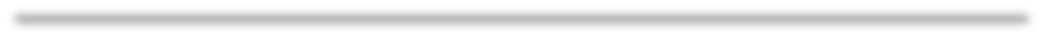 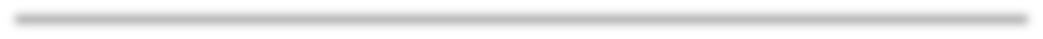 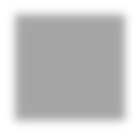 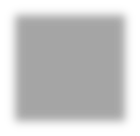 Müsabaka İçinde Kullanımı Yasaklı Olan Madde ve Yöntemler Dünya Dopingle Mücadele Kuralları Madde 4.2.2’de belirtilen şekli ve Liste’nin diğer bölümleriyle uyumlu olması için açılış cümlesinde değişiklik yapılmıştır. Bu bağlamda, “kategori” kelimesi “sınıf” olarak değiştirilmiştir. 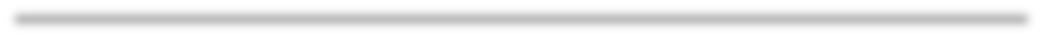 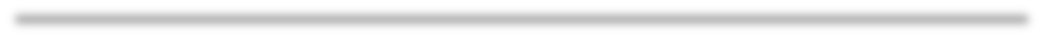 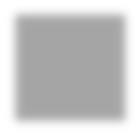 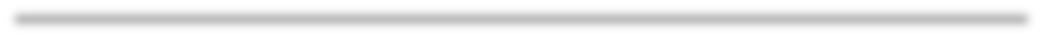 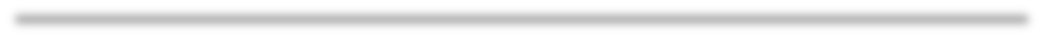 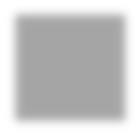 Kimyasal ifadelerinin tutarlı olması için 1,3dimethylbutylamine, 4-methylpentan-2-amine olarak da belirtilmiştir. Methylhexaneamine’nin iki analoğu daha örnek olarak eklenmiştir: 5-methylhexan-2amine (1,4-dimethylpentylamine) ve 3-methylhexan-2-amine (1,2-dimethylpentylamine)  Dimethylamphetamine, Uluslararası Ortak Adı (INN) olan dimetamfetamine şeklinde ifade edilmiştir. Diğer amphetamine bileşikleri de aynı şekilde düzenlenmiştir. Bazı Sporlarda Kullanımı Yasaklı Olan Maddeler 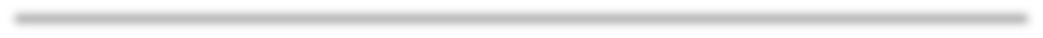 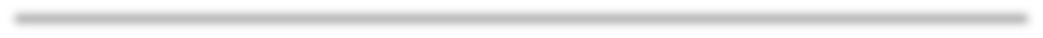 • 	Bunolol, levobunolol ve bunoloun rasemik bir karışımıdır. Bu nedenle levobunolol P1’de örnek olarak gösterilmemektedir. * Önceki değişiklikler hakkında daha fazla bilgi ve açıklamalar için lütfen Yasaklılar Listesi Q & A'ya bakınız. www.wada-ama.org/en/questionsanswers/prohibited-listqa İZLEME PROGRAMI* Aşağıdaki maddeler 2019 İzleme Programı’nda bulunmaktadır:  * Dünya Dopingle Mücadele Kuralları’nın 4.5. maddesi uyarınca “WADA; İmza Sahibi Taraflar ve hükümetlerle istişare içinde, Yasaklılar Listesi’nde yer almayan ancak, sporda kötü amaçlı kullanılabilme olasılığını değerlendirmek amacıyla WADA’nın gözlem altında tutmak istediği maddelere ilişkin bir izleme programı oluşturacaktır.”  www.wada-ama.org YASAKLI YÖNTEMLER 	  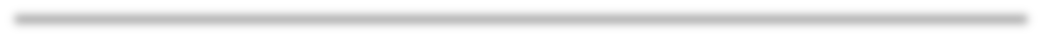 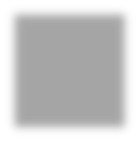 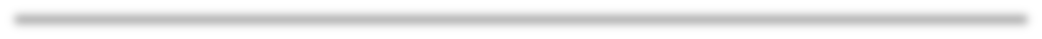 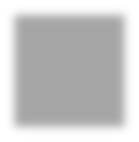 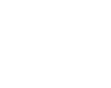 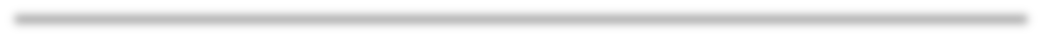 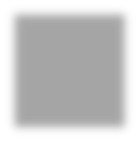 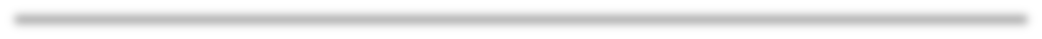 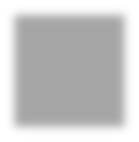 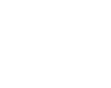 sınırlı değildir: Acebutolol; Alprenolol; Atenolol; Betaxolol; Bisoprolol; Bunolol; Carteolol; Carvedilol; Celiprolol; Esmolol; Labetalol;; 	 	 Metipranolol; 	 Metoprolol; 	 Nadolol; Oxprenolol; Pindolol; Propranolol; Sotalol; Timolol. 1. Uyarıcılar:  Yalnızca Müsabaka İçinde: Bupropion, kafein, nikotin, phenylephrine, phenylpropanolamine, pipradrol ve synephfrine.  2. Narkotikler:  Yalnızca Müsabaka İçinde: Codeine, hydrocodone ve tramadol.  Glukokortikoidler:  2-ethylsulfanyl-1H- Müsabaka İçinde (oral, intravenöz (damar içi), intramüsküler (kas içi) veya rektal uygulama yolları dışında) ve Müsabaka Dışında (her türlü uygulama yolu)  benzimidazole (bemitil):   Müsabaka İçi ve Müsabaka Dışında. 5. Beta-2 agonistler: Müsabaka İçi ve Müsabaka Dışında: birden fazla beta-2-agonistin birlikte kullanılması. 